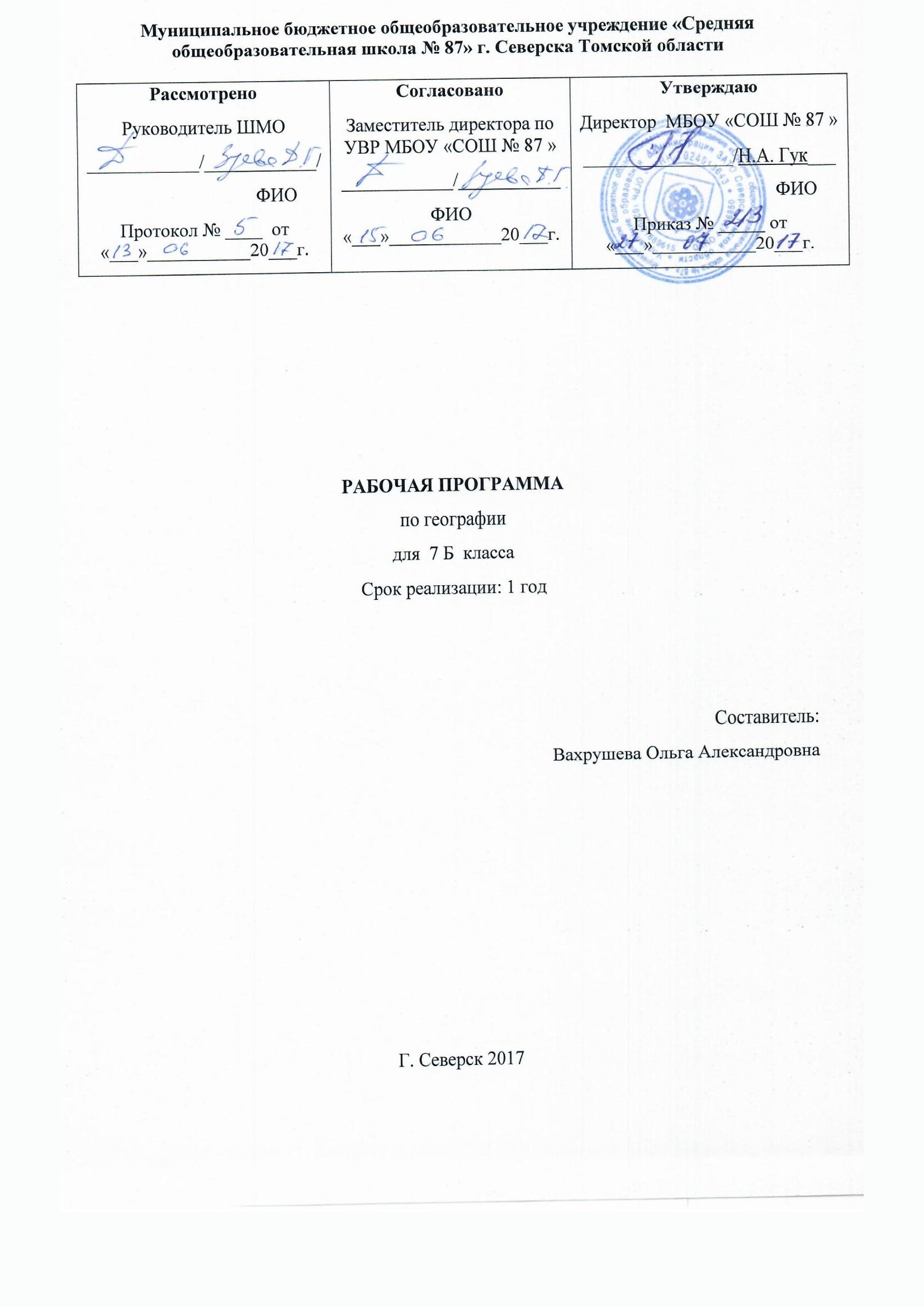 Учебник И.В Душина, Т.Л. СмоктуновичГеография. Материки, океаны, народы и страны. Москва, Издательский центр «Вентана-Граф», 2017.(70 часов, 2 час в неделю)ПОЯСНИТЕЛЬНАЯ ЗАПИСКА К РАБОЧЕЙ ПРОГРАММЕ «ГЕОГРАФИЯ. Материки, океаны, народы и страны» 7 классНастоящая рабочая программа предназначена для обучающихся 7-х классов общеобразовательной школы.      География – учебный предмет, формирующий у школьников комплексное, системное и социально-ориентированное представление о Земле как планете людей, о закономерностях природных процессов, об особенностях населения и хозяйства, о проблемах взаимодействия общества и природы, об адаптации человека к географическим условиям окружающей среды, о географических подходах к устойчивому развитию территорий.Данная рабочая программа  по географии линии УМК Душиной И.В., Смоктунович Т.Л «Материки, океаны, народы и страны» для основной школы составлена в соответствии: с требованиями федерального государственного образовательного стандарта общего образования; с требованиями к результатам освоения основной образовательной программы основного общего образования, представленными в               федеральном государственном образовательном стандарте общего образования; фундаментального ядра содержания общего образования; с рабочей программой «география», авторы-составители А.А.Летягин, И.В.Душина, В.Б.Пятунин, Е.А.Таможняя с программой развития и формирования универсальных учебных действий, которые обеспечивают формирование российской гражданской   идентичности, овладения ключевыми компетенциями, составляющими основу для саморазвития и непрерывного образования, целостность общекультурного, личностного и познавательного развития обучающихся;с федеральным перечнем учебников, рекомендованных (допущенных) Министерством образования и науки РФ к использованию в образовательном процессе в общеобразовательных учреждениях.           Основная цель учебного  курса - продолжить формирование системы географических знаний и умений как компонента научной картины мира.  Развивать у школьников целостное представление о Земле как планете людей, а также региональные знания о целостности и дифференциации природы материков, их крупных регионов и отдельных стран, о людях, их населяющих, особенностях жизни и хозяйственной деятельности в различных природных условиях, т.е. формировать минимум базовых географических знаний, образующих общую картину мира. Эти знания необходимы каждому человеку нашей эпохи. При изучении курса формируются умения и навыки использования географических знаний в практической деятельности и повседневной жизни.    Задачи учебного курса:- расширить и конкретизировать представления о пространственной неоднородности поверхности Земли на разных уровнях ее дифференциации;- создать образные представления о крупных регионах материков и странах с выделением особенностей их природы, природных богатств, их использовании населением в хозяйственной деятельности;-раскрыть характер, сущность и динамику основных природных, экологических, социально-экономических, геополитических и иных процессов, происходящих в географическом пространстве мира;-формировать знания о главных особенностях взаимодействия природы и общества на современном этапе его развития, о значении окружающей среды и рационального природопользования, реализации стратегии устойчивого развития;- усилить гуманизацию и культурологическую направленность содержания курса посредством знакомства с историко-культурными регионами мира;            -обучать составлением комплексных характеристик регионов и стран, в центре которых – человек, люди, народы материков и стран, их образ жизни, материальная и духовная культура, хозяйственная деятельность в конкретных природных условиях, как на суше, так и в прилегающих акваториях океанов;- способствовать воспитанию у учащихся в духе уважения к другим народам, чтобы « научиться жить вместе, развивая знания о других, их истории, традициях и образе мышления, понимать людей другой культуры;- продолжить развитие картографической грамотности школьников посредством работы с картами разнообразного содержания и масштаба; изучения способов изображения географических объектов и явлений, применяемых на этих картах;- учить извлекать информацию из различных источников знаний, составлять по ним комплексные страноведческие описания и характеристики территории;-на основе историко-географического подхода раскрыть изменения политической карты, практики природопользования, процесса нарастания экологических проблем в пределах материков, океанов и отдельных стран, формировать у школьников эмоционально-ценностное отношение к географической среде.Личностные, предметные, метапредметные результаты освоения учебного предмета, курсаПредметные результаты обученияУчащийся должен уметь: - показывать материки и части света;- приводить примеры материковых, вулканических, коралловых островов;- давать характеристику карты; читать и анализировать карту;- называть и показывать по карте крупные формы рельефа и объяснять зависимость крупных форм рельефа от строения земной коры;- объяснять зональность в распределении температуры воздуха, атмосферного давления, осадков;- называть типы воздушных масс и некоторые их характеристики;- делать простейшие описания климата отдельных климатических поясов;- показывать океаны и некоторые моря, течения, объяснять изменения свойств океанических вод;- приводить примеры влияния Мирового океана на природу материков;- приводить примеры природных комплексов; составлять простейшие схемы взаимодействия природных комплексов.- рассказывать об основных путях расселения человека по материкам, главных областях расселения, разнообразии видов хозяйственной деятельности людей; читать комплексную карту; показывать наиболее крупные страны мира.- показывать на карте и называть океаны и материки, определять их географическое положение, определять и называть некоторые отличительные признаки отдельных океанов и материков как крупных природных комплексов;- показывать на карте наиболее крупные и известные географические объекты на материках (горы, возвышенности, реки, озера и т. д.) и в океанах (моря, заливы, проливы, острова, полуострова);- описывать отдельные природные комплексы с использованием карт;- показывать наиболее крупные государства на материках;- уметь давать описания природы и основных занятий населения, используя карты атласа;- приводить примеры воздействия и изменений природы на материках под влиянием деятельности человека.- приводить примеры, подтверждающие закономерности географической оболочки – целостность, ритмичность, зональность;- объяснять их влияние на жизнь и деятельность человека; называть разные виды природных ресурсов; приводить примеры влияния природы на условия жизни людей.Метапредметные результаты обученияУчащийся должен уметь:- самостоятельно приобретать новые знания и практические умения;- организовывать свою познавательную деятельность — определять ее цели и задачи, выбирать способы достижения целей и применять их, оценивать результаты деятельности;- вести самостоятельный поиск, анализ и отбор информации, ее преобразование, классификацию, сохранение, передачу и презентацию;- работать с текстом: составлять сложный план, логическую цепочку, таблицу, схему, создавать тексты разных видов (описательные, объяснительные).Личностные результаты обученияУчащийся должен:- осознавать себя жителем планеты Земля и гражданином России;- осознавать целостность природы, населения и хозяйства Земли, материков, их крупных регионов и стран;- осознавать значимость и общность глобальных проблем человечества;- овладеть на уровне общего образования законченной системой географических знаний и умений, навыками их применения в различных жизненных ситуациях;- проявлять эмоционально-ценностное отношение к окружающей среде, к необходимости ее сохранения и рационального использования;- проявлять патриотизм, любовь к своей местности, своему региону, своей стране;- уважать историю, культуру, национальные особенности, традиции и обычаи других народов;- уметь оценивать с позиций социальных норм собственные поступки и поступки других людей;- уметь взаимодействовать с людьми, работать в коллективе, вести диалог, дискуссию, вырабатывая общее решение;- уметь ориентироваться в окружающем мире, выбирать цель своих действий и поступков, принимать решения.Место комплексного учебного курса «ГЕОГРАФИЯ. Материки, океаны, народы и страны» в программе обучения и учебном плане       В соответствии с учебным планом МБОУ «СОШ №87» на изучение  учебного предмета «География. Материки и океаны, народы и страны» в 7  классе отводится 70  часов.  Построение содержания курса географии для основной школы опирается на пропедевтический курс «Окружающий мир», который изучается в начальной школе. В его содержании присутствуют некоторые географические сведения, усвоение которых подготавливает школьников к изучению географии.Ценностные ориентиры содержания предмета     Курс географии играет важную роль в реализации основной цели современного российского образования  -  формировании всесторонне образованной, инициативной и успешной личности, обладающей системой современных мировоззренческих взглядов, ценностных ориентаций, идейно-нравственных, культурных и этических  принципов и норм поведения. В этой связи важнейшей методологической установкой, в значительной мере  определяющей  отбор и интерпретацию содержания курса географии, является установка  на формирование  в его рамках  системы базовых  национальных ценностей как основы воспитания, духовно-нравственного развития и социализации подрастающего поколения. В ходе обучения географии  должны быть сформированы:· ценностные ориентации, отражающие их  индивидуально-личностные позиции:- осознание себя как члена общества на глобальном региональном и локальном уровнях (житель планеты Земля, гражданин РФ, житель своего региона);- осознание роли и места РФ как части мирового географического пространства;- осознание единства географического пространства РФ как среды обитания всех населяющих ее народов;- осознание ценности географической среды  во взаимосвязи природы, населения и хозяйства Земли, ее отдельных частей;- осознание значимости  и общности  глобальных проблем человечества  и готовность солидарно  противостоять  глобальным вызовам современности;- гармонично развитые  социальные чувства и качества:- патриотизм, принятие  общих национальных, духовных и нравственных ценностей;- любовь к своему Отечеству, региону, местности;- гражданственность, вера в Россию, чувство личной ответственности за Родину перед  современниками и будущими поколениями;- уважение к природе, истории, культуре  России, национальным особенностям, традициям и образу жизни российского и других народов, толерантность;- эмоционально-ценностное  отношение  к окружающей среде, осознание  необходимости ее сохранения и рационального использованияТематический планСОДЕРЖАНИЕ ТЕМ УЧЕБНОГО КУРСА «ГЕОГРАФИЯ. Материки, океаны, народы и страны»7 класс (70 часов)Введение (2 час).       Что изучают в курсе географии?.  Разнообразие источников географической информации. Географические карты, географические описания и характеристики.        Практическая работа №1. Описание карт по плану.Раздел 1. Современный облик планеты Земля(4 часа).   Геологическая история  Земли. Развитие земной коры. Понятие « географическое положение».      Географическая оболочка (ГО). Понятие  «географическая среда». Географическая среда и человек. Пространственная неоднородность географической оболочки и её причины.      Природные комплексы. Зональные и незональные природные комплексы (ПК) суши и океана. Понятие «природная зона»,  «широтная зональность» и «высотная поясность».        Практическая работа №2. Характеристика природной зоны своей местности.Раздел 2. Население Земли(5часов).    Освоение Земли человеком. Территории наиболее древнего освоения человеком. Изменения численности населения во времени. Перепись населения. Причины влияющие на рост численности населения. Рождаемость, смертность, естественный прирост населения.  Миграции.Современное размещение людей по материкам, климатическим областям, природным зонам, удалённости от океанов. Плотность населения. Неравномерность размещения населения. Факторы, влияющие на размещение населения. Хозяйственная деятельность людей в разных природных условиях.     Человеческие расы и этносы. Существенные признаки понятия «народ». Карта народов мира. Миграции этносов. География народов и языков. Языковые семьи. Страны мира и их население.      Мировые и национальные религии, их география. Материальная и духовная культура народа. Памятники культурного наследия.      Практическая  работа  №3. Отметить на контурной карте большие города (свыше 3 млн. чел).Раздел 3. Главные особенности природы Земли (17 ч).                     Рельеф Земли (3 ч).    Рельеф Земли. Планетарные формы рельефа. Плиты литосферы, их движение и взаимодействие. Платформы и складчатые пояса. Карта строения земной коры.      Размещение крупных форм рельефа. Основные черты рельефа материков. Основные виды минеральных ресурсов и закономерности их размещения в земной коре.    Роль рельефа в жизни и хозяйственной деятельности людей. Рельефообразующая деятельность человека. Антропогенный рельеф.                    Климаты Земли (3 ч).       Основные климатообразующие факторы: приток солнечного тепла, характер земной поверхности и движение воздушных масс. Климатические карты.   Размещение климатических поясов подчинено закону зональности. Основные и переходные климатические пояса. Климатические области. Карта климатических поясов.            Естественное изменение климата. Влияние климата на человека. Влияние хозяйственной деятельности людей на климат.      Вода на Земле. Роль океана в жизни Земли. Водные массы. Поверхностные течения. Взаимодействие океана с атмосферой и сушей.                  Вода на Земле (3 ч).      Типы водных объектов суши. Зависимость их распределения от климата и рельефа. Водный режим и годовой сток рек. Зональные типы рек. Озёра. Болота.    Речные цивилизации прошлого. Обеспеченность материков водными ресурсами. Загрязнение вод суши. Стихии вод суши.  Практическая  работа №4.Отметить на контурной карте памятники природного Всемирного наследия ЮНЕСКО, относящиеся к водам суши.                Природные зоны (3 ч).         Природные зоны. Географическое положение каждой из зон. Особенности природы трёх зон: климат, зональные типы почв, типичные растения и животные. Приспособление организмов к среде обитания.Возможности для развития хозяйства. Необходимость охраны природных зон.          Географическое положение зон. Причины наличия в субтропических поясах нескольких природных зон. Своеобразие природы средиземноморских вечнозелёных жестколистных лесов и кустарников, переменно влажных (муссонных) лесов и субтропических полупустынь и пустынь.      Географическое положение каждой из зон. Соотношение тепла и влаги в пределах каждой зоны. Особенности растительности, почв и животного мира зон, приспособление живых организмов к среде обитания в каждой из изучаемых зон.           Практическая  работа  №5.  Характеристика одной из зон (по выбору)               Самые крупные природные комплексы на Земле — материки и океаны (4 ч).        Самые крупные природные комплексы Земли — материки и океаны. Понятие «материк», два ряда материков. Общие черты природы южных материков. Человек на южных материках. Степень антропогенного изменения природы южных материков.       Общие черты географического положения и природы северных материков. Особенности состава населения. Антропогенные комплексы на материках.      Географическое положение и особенности природы каждого из океанов. Природные богатства океанов. Основные виды хозяйственной деятельности в океанах. Охрана океанов от загрязнения.        Географическое положение и особенности природы каждого из океанов. Природные богатства океанов. Основные виды хозяйственной деятельности в океанах. Охрана океанов от загрязнения.        Практическая  работа  №6. Моделирование на контурной карте функций одного из океанов.Раздел 4. Материки и страны (38 ч).               Африка (6 ч).         Краткая история исследования материка.Географическое положение, общие черты рельефа, климата, внутренних вод. Проявление широтной зональности в природе материка. Богатства природными ресурсами. Антропогенные комплексы материка.        Численность населения и его естественный прирост. Размещение населения, его расовый и этнический состав, городское и сельское население. Страны Африки. Деление материка на природные и культурно-исторические регионы.          Историко-культурный регион «Северная Африка». Состав территории. Общие черты природы, природных богатств, населения и его хозяйственной деятельности. Особенности материальной и духовной культуры народов Северной Африки. Комплексная характеристика Египта.         Историко-культурный регион «Африка к югу от Сахары». Состав территории. Общая характеристика региона. Особенности материальной и духовной культуры. Комплексная характеристика Нигерии.         Географическое положение и состав территории. Общая характеристика природы и населения региона. Комплексная характеристика Эфиопии. Заповедники на территории региона.      Географическое положение и состав региона. Особенности природы и состава населения. Природные богатства стран региона. Комплексная характеристика ЮАР.          Практическая работа №7. Определение географического положения материка.             Австралия и Океания (4 ч).         Географическое положение. Краткая история открытия и исследования материка. Своеобразие природы материка, эндемичность органического мира и её причины. Природные ресурсы. Проблемы охраны природы.         Австралия — страна-материк. Коренное и пришлое население. Численность населения, размещение его на территории. Виды хозяйственной деятельности по использованию природных богатств. Изменения природы страны.         Географическое положение и состав региона. Типы островов по происхождению. Природные особенности. Состав населения. Основные виды хозяйственной деятельности. Страны Океании.          Практическая работа  №8. Сравнение компонентов природы Австралии и Африки.            Южная Америка (6 ч). Географическое положение материка. Краткая история открытия и исследования.  Основные черты природы материка. Природные ресурсы. Степень сохранения природы.        История заселения материка. Историко-культурный регион «Латинская Америка». Численность населения и его естественный прирост. Размещение населения, его расовый и этнический состав. Соотношение городского и сельского населения. Крупные города. Страны. Деление материка на регионы.        Общая характеристика природы и населения региона. Географическое положение Бразилии. Разнообразие природы страны и природных ресурсов. Сложность этнического состава населения. Основные отрасли промышленности и сельского хозяйства. Города.        Географическое положение. Особенности природы и природные богатства. Население. Основные виды хозяйственной деятельности. Сравнение Аргентины и Бразилии.        Состав региона. Своеобразие природы Анд. Географическое положение каждой из стран региона. Особенности природы и населения каждой страны. Природные богатства стран региона. Комплексная характеристика каждой из трёх стран.         Практическая работа  №9. Определение сходства и различий в природе Африки и Южной Америки.            Практическая работа  №10 Составление описания природы, населения и хозяйственной деятельности одной из стран материка.            Антарктида (1 ч).        Особенности географического положения континента. Краткая история открытия и исследования. Уникальность природы, природные богатства. Влияние материка на природу всей Земли. Международный статус Антарктиды.            Северная Америка (5 ч).        Географическое положение. Краткая история исследования. Основные черты компонентов природы Северной Америки. Богатства природными ресурсами. Антропогенные комплексы материка.        Историко-культурный регион «Англо-Америка». Особенности географического положения страны. Разнообразие и богатство природы и природных ресурсов. История заселения страны. Размещение населения. Своеобразие этнического состава населения. Развитое хозяйство США. Города.       Географическое положение. Комплексная характеристика страны. Основные виды хозяйственной деятельности. Памятники Всемирного культурного наследия.       Географическое положение региона и стран в его пределах. Историко-культурный регион «Латинская Америка». Особенности природы и населения. Природные богатства стран региона. Комплексная характеристика Мексики.             Практическая работа  №11. Описание одной из стран Центральной Америки и стран Карибского моря.          Евразия (16 ч).      Географическое положение, основные черты рельефа, климата, внутренних вод и природных зон Евразии. Богатства природными ресурсами. Численность и этнический состав населения. Природные и историко-культурные регионы Евразии.       Историко-культурный регион «Северная Европа». Общая характеристика региона. Комплексная характеристика стран в его пределах.       Историко-культурный регион «Западная Европа». Комплексная характеристика Великобритании и Франции. Памятники Всемирного наследия человечества.       Географическое положение каждой страны. Особенности природы и населения. Природные богатства стран. Комплексная характеристика Германии. Памятники Всемирного наследия человечества.       Историко-культурный регион «Восточная Европа». Состав региона, страны в его пределах. Комплексная характеристика Польши, Чехии, Словакии, Венгрии. Памятники Всемирного наследия человечества.       Географическое положение каждой из стран. Особенности природы и населения. Природные богатства стран региона. Основные отрасли хозяйства. Комплексная характеристика каждой из стран.       Состав региона, страны в его пределах. Комплексная характеристика Италии и Греции. Памятники Всемирного наследия человечества.       Историко-культурный мир региона. Общая характеристика природы региона. Природные богатства стран. Этнический и религиозный состав населения. Комплексная характеристика республик Закавказья и Турции.       Географическое положение. Общие черты природы и природных богатств. Этнический и религиозный состав населения.       Историко-культурный регион «Южная Азия». Особенность этнического и религиозного состава населения. Комплексная характеристика Индии.       Географическое положение историко-культурного региона и отдельных стран в его пределах. Своеобразие природы и природные контрасты. Природные богатства. Комплексная характеристика одной из стран (по выбору).       Историко-культурный регион «Восточная Азия». Географическое положение, страны региона. Своеобразие природы. Этнический и религиозный состав населения. Природные богатства. Комплексная характеристика Китая.       Комплексная характеристика страны.       Историко-культурный регион «Юго-Восточная Азия». Многообразие стран. Особенности географического положения групп стран. Своеобразие природы стран. Природные богатства. Сложный этнический состав населения. Комплексная характеристика Индонезии.              Практическая работа №12. Составить  «каталог» народов Евразии по языковым группам.Раздел 5. Природа Земли и человек (3 ч).      Этапы взаимодействия человека и природы. Виды природных ресурсов. Нарушение природного равновесия.      Понятие «природопользование». Рациональное и нерациональное природопользование. Качество окружающей среды.      Изменение задач географической науки во времени. Методы географической науки.№ разделаНаименование разделовКоличество часовПрактические работыКонтрольные работыВведение. 21IСовременный облик планеты Земля41IГеологическая история ЗемлиIГеографическая среда и человекIIНаселение Земли511IIIГлавные особенности природы Земли17IIIРельеф Земли3IIIКлиматы Земли3IIIВода на земле31IIIПриродные зоны31IIIСамые крупные природные комплексы на Земле - материки и океаны41IVМатерики и страны38IVАфрика61IVАвстралия и океания411IVЮжная Америка62IVАнтарктида1IVСеверная Америка511IVЕвразия1611VПрирода земли и человек3Итоговая контрольная работа11Итого70125